«Счастливы вместе»       	Под таким девизом, в преддверии праздника «Дня семьи, любви и верности»  социальные работники МБУ «ЦСО» Тарасовского района Большинского ОСО поздравили получателей социальных услуг с этим замечательным торжеством, вручив им памятные подарки, открытки, букеты цветов. Многие семейные  пары,  находящиеся  на обслуживании в отделении  социального обслуживании на дому, прожили вместе не один десяток лет. За это время   было много приятных событий  и горестных переживаний, что сделало   их союз ещё крепче, сплоченней.	Семья Бондаренко-Александр Иванович и Лидия Ивановна отметили в этом году «Золотую свадьбу». В 1972 году они зарегистрировали свой брак в сл.Большинка, где встретились, поженились и живут по сей день, вырастили сына, который тоже остался жить в родной слободе.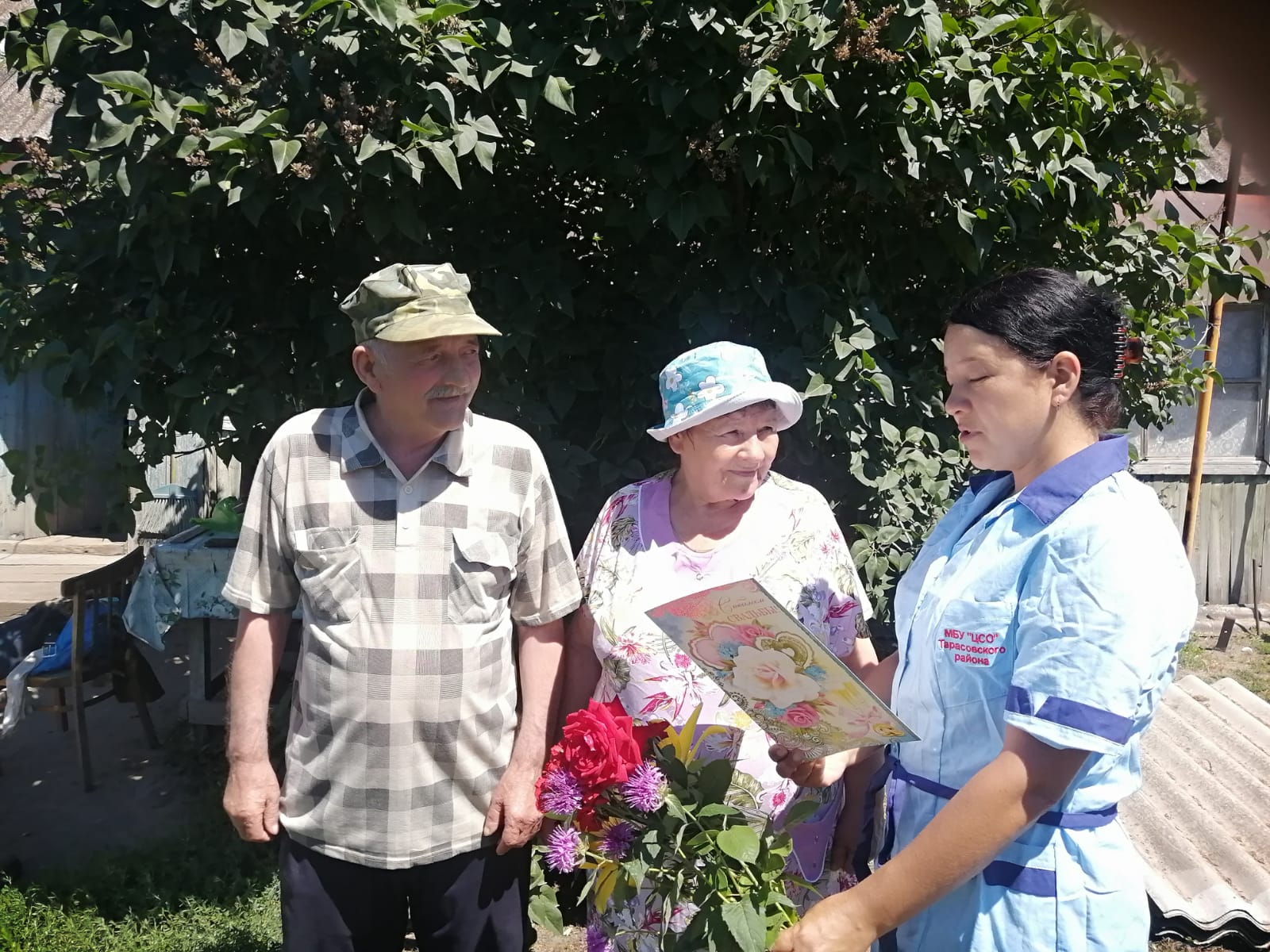 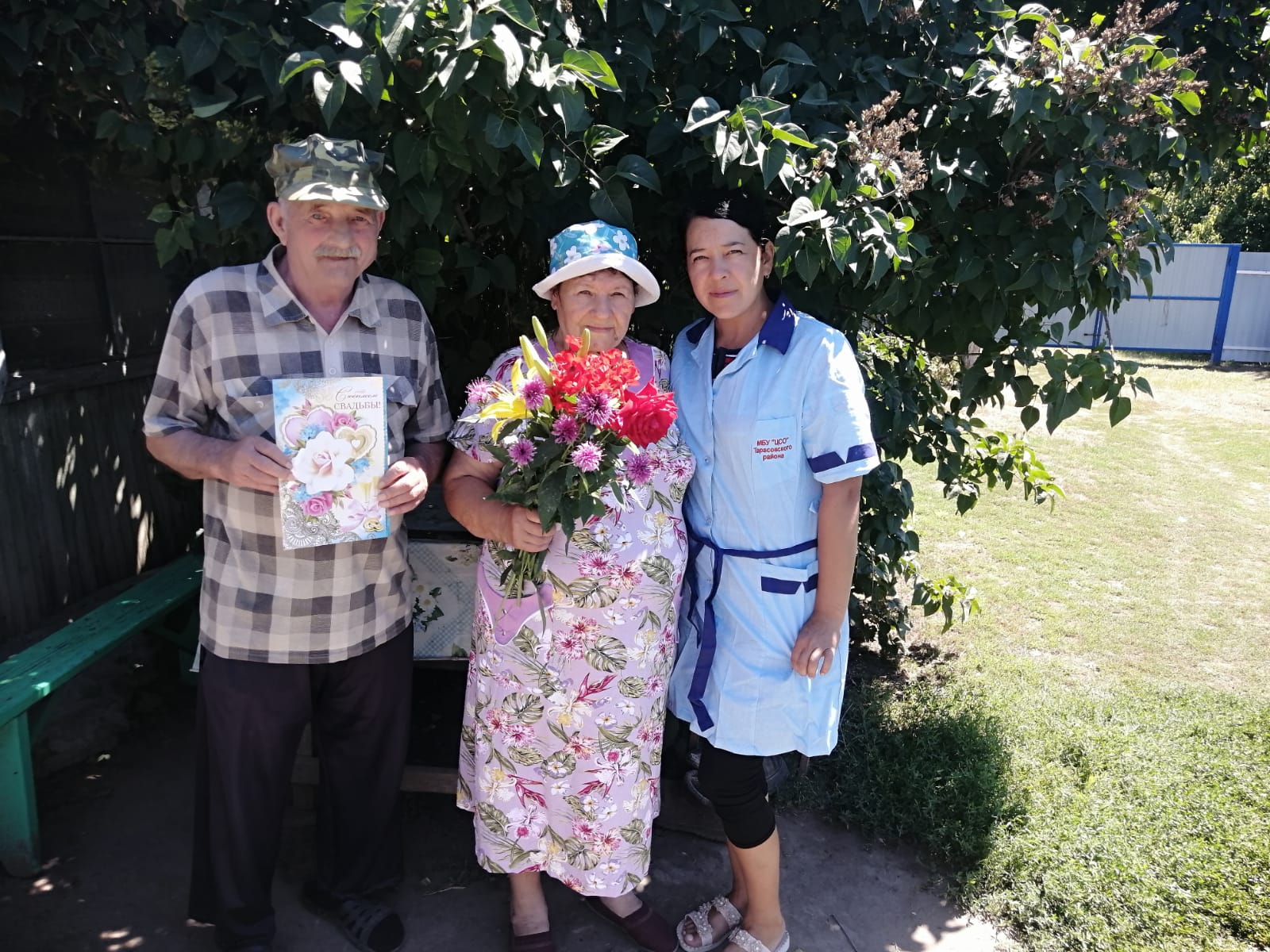 Семья Бородавченко - Сергей Григорьевич и Наталья Ивановна вместе уже 43 года, воспитали троих детей и 5 внуков. Всю свою трудовую деятельность проработали в родной сл.Большинка.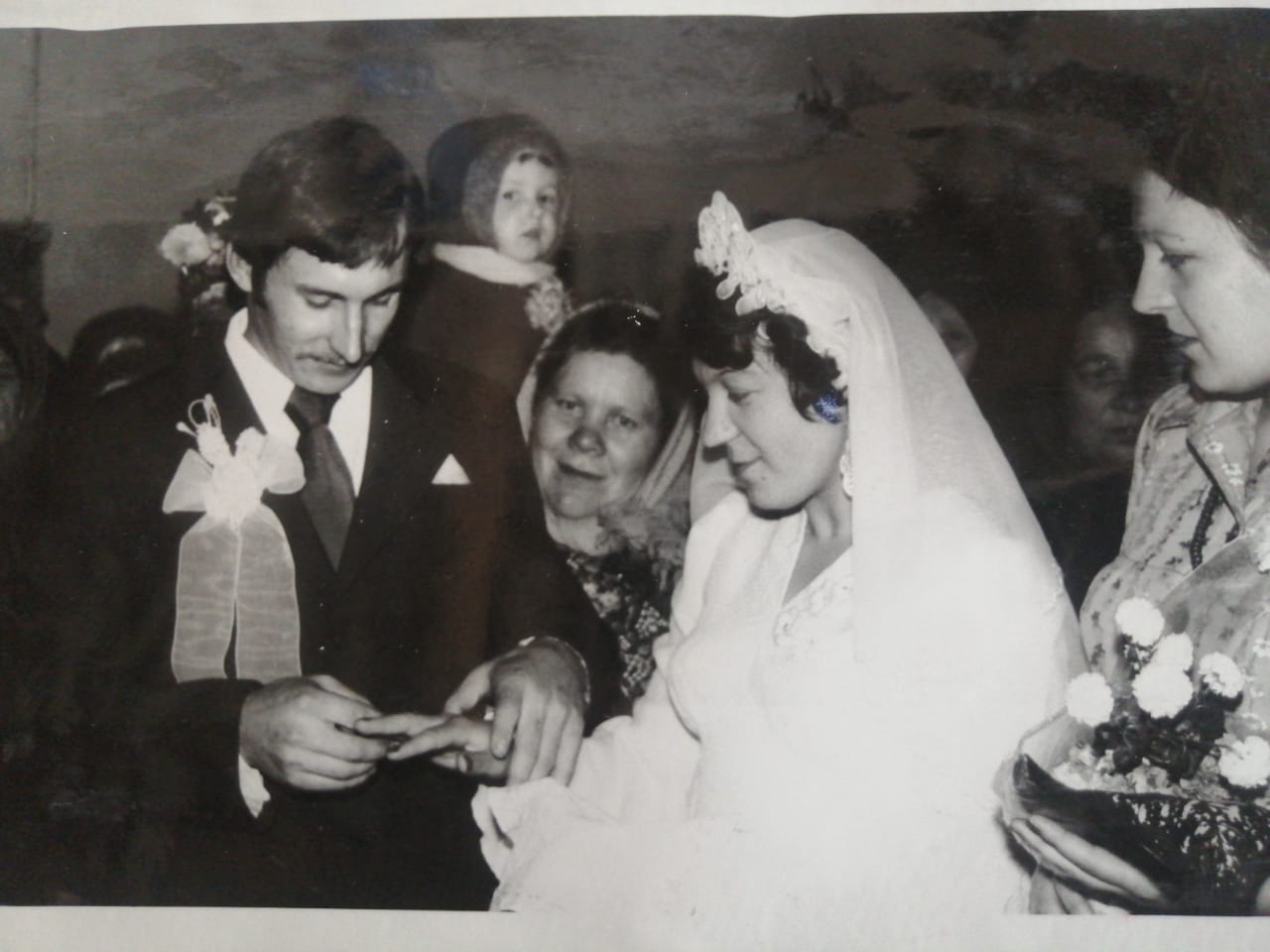 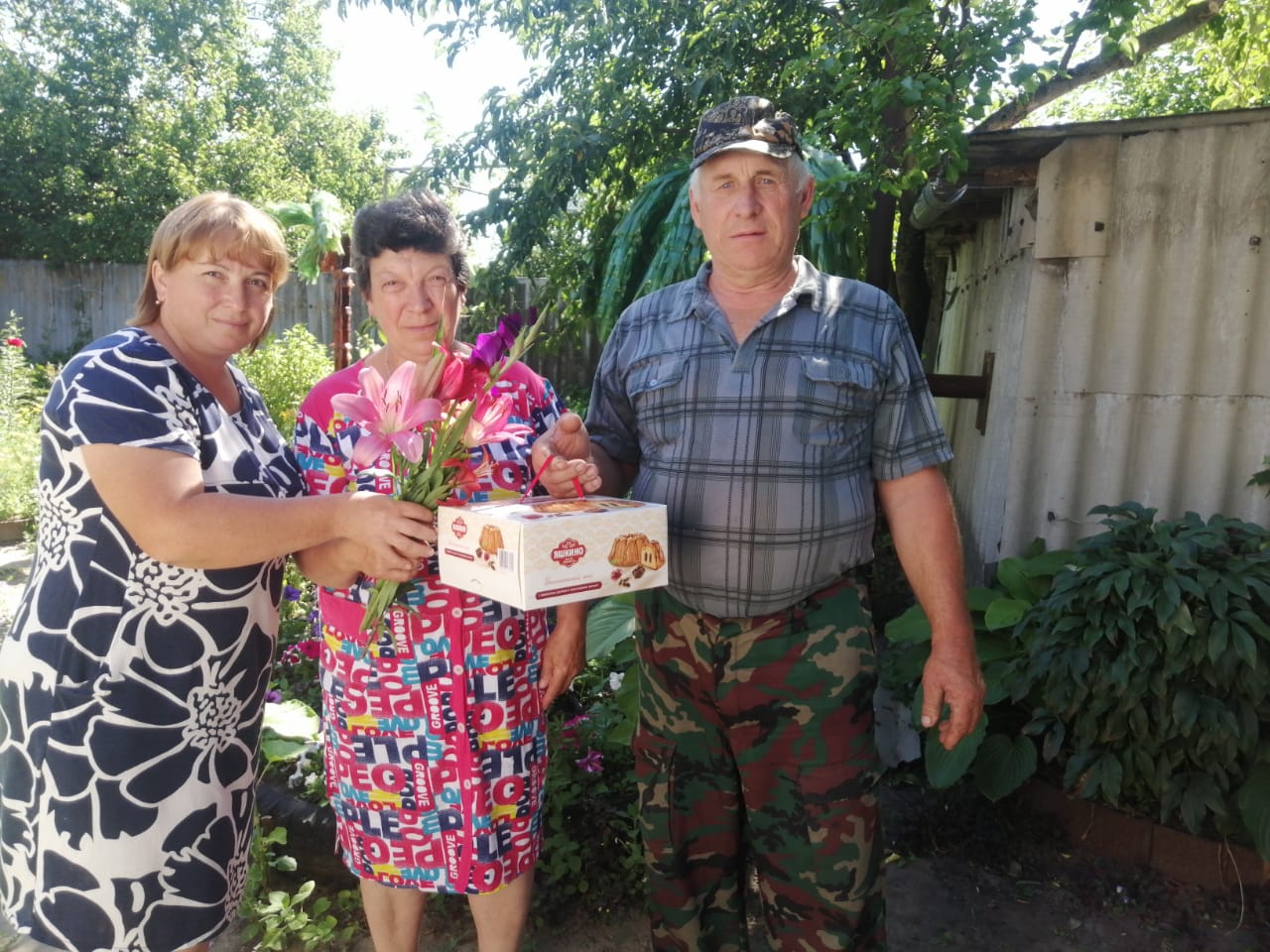 Семья Чернышевых-Александр Васильевич и Галина Валентиновна – в браке 48 лет.,  По окончанию трудовой деятельности, решили сменить городскую жизнь на деревенскую, переехав в  сл.Большинка в 2012 году. Вот уже 10 лет они счастливы  вместе,  живя в слободе и ни разу не пожалели о переезде с города.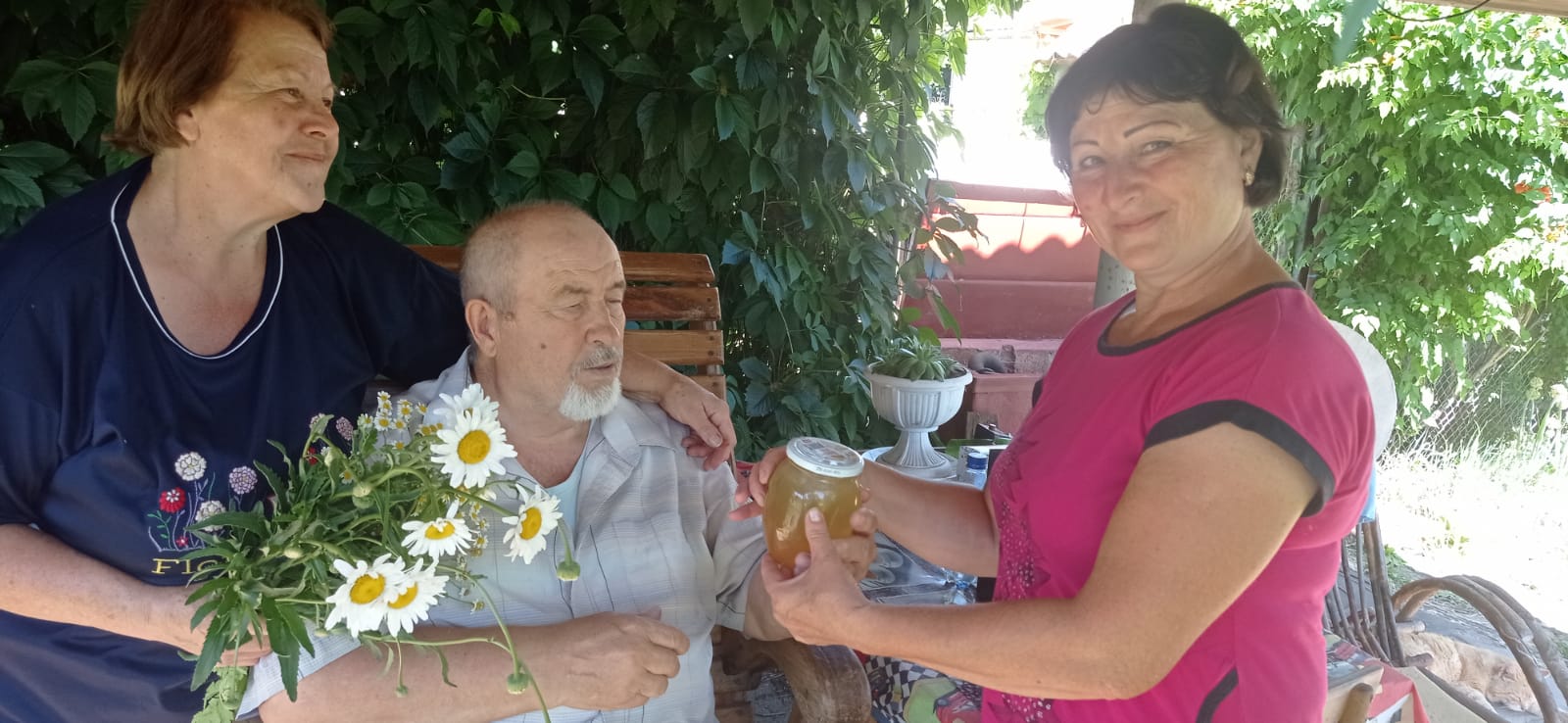 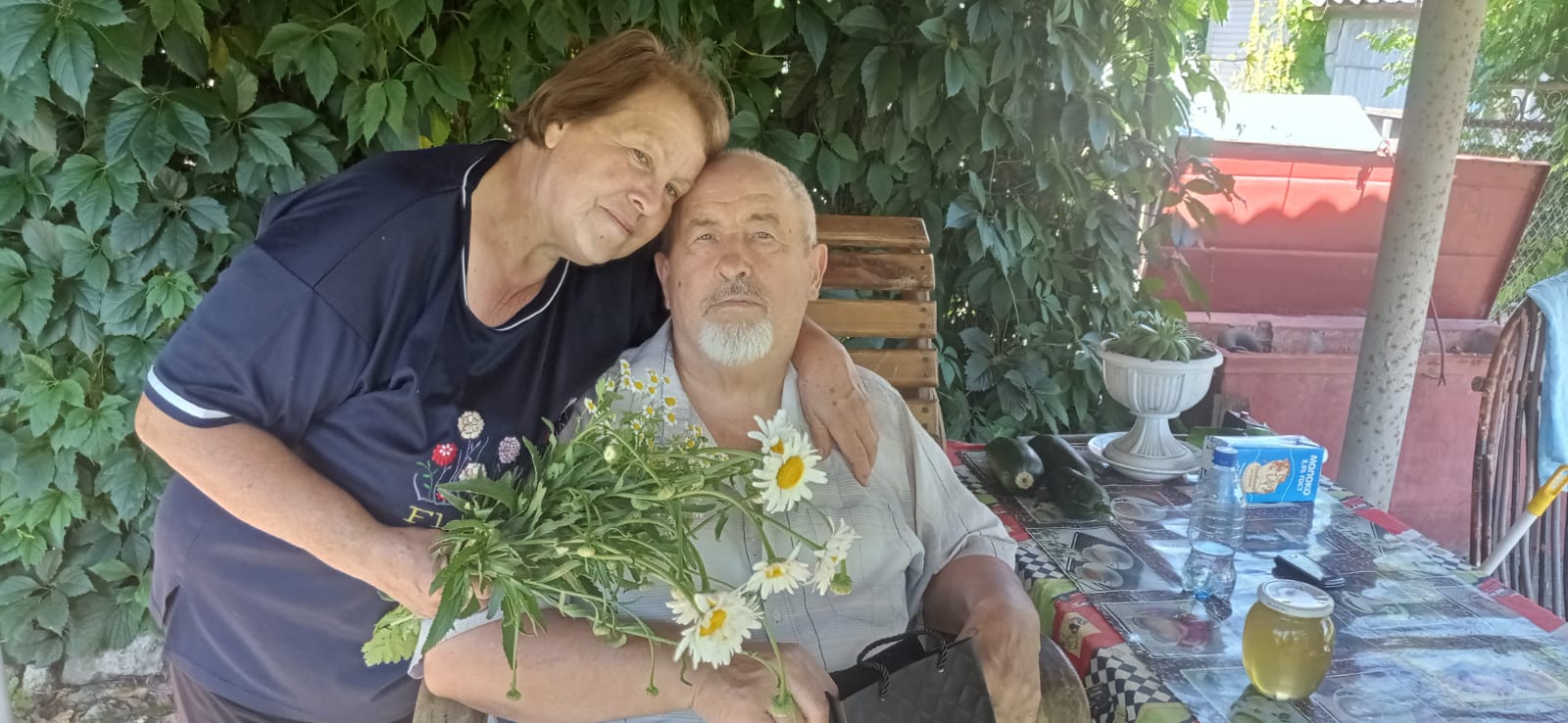          «День семьи, любви и верности»- день основ нашей жизни, день самых светлых и искренних чувств. Поздравляем Вас всех, берегите свои семьи, любите друг друга, цените, пусть в каждой семье царит мир, добро, счастье  и радость!         Все семьи очень благодарны социальным работникам за поздравления, оказанное внимание и заботу.